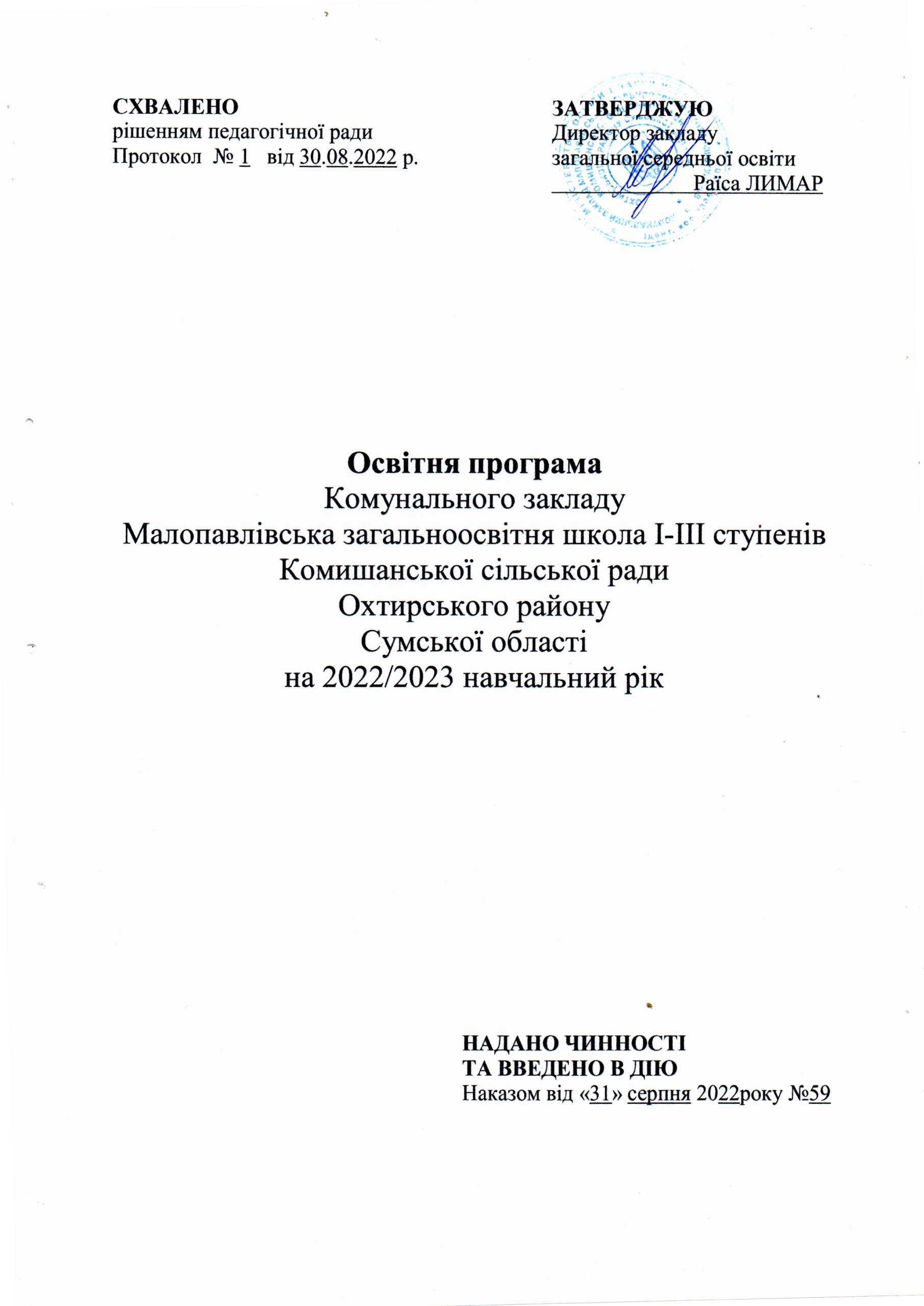 Структура  освітньої програми1. Пояснювальна записка2. Опис «моделі» випускника. 3. Вимоги до осіб, які можуть розпочати навчання за програмами.4. Організація освітнього процесу для дітей з особливими освітніми     потребами. 5. Загальний обсяг навчального навантаження. 6. Опис очікуваних результатів. 7. Перелік варіантів Типових навчальних програм. 8. Форми організації освітнього процесу та методи навчання.9. Інструментарій оцінювання.10. Навчальні плани. Додатки 1-6 1. Пояснювальна записка       Комунальний заклад Малопавлівська загальноосвітня школа І-ІІІ ступенів  знаходиться в комунальній власності, є юридичною особою, має  печатку, штамп, ідентифікаційний номер. Розташований за адресою: ул. Шляхівська,14 с. Мала Павлівка Охтирського р-ну Сумської обл.Директор: Лимар Раїса ВасилівнаЛіцензія: серія ОС №030142 від 07.2013рокуЗасновником освітнього закладу є Комишанська сільська радаРік заснування: 1982р.      За Cтатутом   є комунальним закладом освіти, що забезпечує реалізацію права громадян на здобуття початкової,  базової загальної середньої освіти та повної загальної середньої освіти (профільної освіти). Статут закладу (ідентифікаційний код 23053720 ) затверджений рішенням 3 сесії 7 скликання Комишанської сільської ради   від  22.12. 2017  року.Освітня програма на 2022/2023 навчальний рік розроблена відповідно до:Конституції України;Закону України «Про освіту», «Про повну загальну середню освіту» «Про внесення змін до деяких законів України в сфері освіти щодо врегулювання окремих питань освітньої діяльності в умовах воєнного стану» (№7325 від 28.04.2022), «Про забезпечення функціонування української мови як державної»; Указу Президента України від 16 березня 2022 року № 143 «Про загальнонаціональну хвилину мовчання за загиблими внаслідок збройної агресії Російської Федерації проти України»; постанови Кабінету Міністрів України від 24 червня 2022 р. №711 «Про початок навчального року під час дії правового режиму воєнного стану в Україні»; постанови Кабінету Міністрів України від 21 лютого 2018 р. №87 «Про затвердження Державного стандарту початкової загальної освіти»;постанови Кабінету Міністрів України від 23 листопада 2011р. №1392 «Про затвердження Державного стандарту базової і повної загальної середньої освіти» (із змінами, внесеними відповідно до постанови КМУ від 7 серпня 2013р. №538);розпорядження Кабінету Міністрів України від 14 грудня 2016 р.№ 988 «Про схвалення Концепції реалізації державної політики у сфері реформування загальної середньої освіти «Нова українська школа» на період до 2029 року»;розпорядження Кабінету Міністрів України від 13.12.2017 №903-р «Про затвердження плану заходів на 2017-2029 роки із запровадження Концепції реалізації державної політики у сфері реформування загальної середньої освіти «Нова українська школа»; Санітарного регламенту для закладів загальної середньої освіти, затвердженим наказом Міністерства охорони здоров'я України від 25.09.2020 №2205;наказу МОН України від  12.08.2022 №743-22 «Про затвердження Типової освітньої та навчальних програм для учнів 1-2-х класів закладів загальної середньої освіти», зі змінами затвердженими наказом Міністерства освіти та науки України №1272 від  08.10.2019 ;наказу МОН України від  12.08.2022 №743-22 «Про затвердження Типової освітньої програми для учнів 3-4-х класів закладів загальної середньої освіти»; наказу МОН України від 20.04.2018 №405 «Про затвердження Типової освітньої програми закладів загальної середньої освіти ІІ ступеня» ( у 6-9 класах); наказу МОН України від 19.02.2021 № 235 «Про затвердження Типової освітньої програми для 5-9 класів закладів загальної середньої освіти» ( у 5 класі); наказу МОН України від 20.04. 2018 № 408 у редакції наказу МОН України від 28.11.2019 № 1493 зі змінами; «Про затвердження Типової освітньої програми закладів загальної середньої освіти ІІІ ступеня»  наказу МОН України від 13.04.2011 № 329 «Про затвердження критеріїв оцінювання навчальних досягнень учнів (вихованців) у системі загальної середньої освіти»; наказу МОН України від 21.08.2013 № 1222 «Про затвердження орієнтовних вимог оцінювання навчальних досягнень учнів із базових дисциплін у системі загальної середньої освіти»   наказу МОН України від 16.04.2018 № 367 «Про затвердження Порядку зарахування, відрахування та переведення учнів до державних та комунальних закладів освіти для здобуття повної загальної середньої освіти»;наказу МОН України від 08.09. 2020 № 1115 «Про затвердження Положення про дистанційну форму здобуття повної загальної середньої освіти»наказу МОН України від 16.04.2018 № 367 «Про затвердження Порядку зарахування, відрахування та переведення учнів до державних та комунальних закладів освіти для здобуття повної загальної середньої освіти» (із змінами, затвердженими Наказом МОН України від 01.03.2021 № 268);наказу МОН України від 13.07.2021 № 813 “Про затвердження методичних рекомендацій щодо оцінювання результатів навчання учнів 1-4 класів закладів загальної середньої освіти”; наказу МОН України від 01.04.2022 № 289 «Про затвердження методичних рекомендацій щодо оцінювання навчальних досягнень учнів 5-6 класів, які здобувають освіту відповідно до нового Державного стандарту базової середньої освіти»; листа МОН України від 01.02.2018 №1/9-74 «Щодо застосування державної мови в освітній галузі»; наказу МОН від 28.03.2022 № 274 «Про деякі питання здобуття загальної середньої освіти та освітнього процесу в умовах воєнного стану»,листа МОН України від 02.04.2018 р. №1/9-190 «Щодо скороченої тривалості уроку для учнів початкової школи»; листа МОН України від 16.03.2022 №1/3472-22 «Про виконання Указу Президента України Володимира ЗЕЛЕНСЬКОГО від 16.03.2022 №143/2022».  листа МОН України від 30 червня 2022 року № 1/7322-22   «Про організацію 2022 – 2023 навчального року»;	У 2022/2023 навчальному році функціонуватимуть   11  класів, в яких будуть навчатися   118   учнів.  	Головною метою освітнього  закладу є надання якісних освітніх послуг, навчання, виховання, виявлення обдарувань, соціалізації особистості, яка здатна до життя в суспільстві та цивілізованої взаємодії з природою, має прагнення до самовдосконалення і здобуття освіти упродовж життя, готова до свідомого життєвого вибору та самореалізації, відповідальності, трудової діяльності та громадянської активності, дбайливого ставлення до родини, своєї країни, довкілля.  Основним завданням освітнього закладу є: - створення безпечного розвивального освітнього середовища, вільного від будь-яких проявів насильства, дискримінації, булінгу, цькування та забезпечення прав, свобод та інтересів дітей. - безперервний процес підвищення ефективності освітнього процесу з одночасним урахуванням потреб суспільства, потреб особистості учня. Цьому сприяє застосування новітніх досягнень педагогіки та психології, використання інноваційних технологій навчання, комп’ютеризація освітнього процесу;- різнобічний розвиток індивідуальності дитини на основі виявлення її задатків і здібностей, формування ціннісних орієнтацій, задоволення інтересів і потреб;- збереження і зміцнення морального, фізичного і психічного здоров'я вихованців; виховання школяра як громадянина України, національно свідомої, вільної, демократичної, життєво і соціально компетентної особистості, здатної здійснювати самостійний вибір і приймати відповідальні рішення у різноманітних життєвих ситуаціях;- формування у школярів бажання і уміння вчитися, виховання потреби і здатності до навчання упродовж усього життя, вироблення умінь практичного і творчого застосування здобутих знань;- становлення в учнів цілісного наукового світогляду, загальнонаукової, загальнокультурної, технологічної, комунікативної і соціальної компетентностей на основі засвоєння системи знань про природу, людину, суспільство, культуру, виробництво, оволодіння засобами пізнавальної і практичної діяльності;- виховання в учнів любові до праці, забезпечення умов для їх життєвого і професійного самовизначення, формування готовності до свідомого вибору і оволодіння майбутньою професією;- виховання школяра як людини моральної, відповідальної, з розвиненим естетичним і етичним ставленням до навколишнього світу і самої себе;- запровадження в школі інноваційних підходів, форм, методів і засобів навчання;- забезпечення ефективної взаємодії та співпраці всіх учасників освітнього процесу.Враховуючи освітні потреби та інтереси здобувачів освіти, побажання батьків, результати анкетування та опитування, фахову підготовку педагогічних кадрів у 3 і 4 класах запроваджено факультатив з німецької мови,  у 8 та 9  класах відведено по 1 годині на вивчення курсу за вибором креслення, у  10 класі профільним предметом є фізична культура, в 11 класі профільним предметом є  технології, який вивчається на базі Грунського МНВК.Заклад здійснює освітній процес українською мовою за денною формою навчання в одну зміну, тривалість навчального тижня в закладі  – 5 днів. Відповідно до статті 10 Закону України «Про повну загальну середню освіту» освітній процес у закладі організовується в межах навчального року, що розпочинається у День знань - 1 вересня, триває не менше 175 навчальних днів і закінчується не пізніше 30 червня наступного року. Навчальні заняття для учнів 1-11 класів організовуються за семестровою системою – 175 навчальних днів.Початок занять о 09.00год. загальнонаціональною хвилиною мовчання за загиблими внаслідок збройної агресії Російської Федерації проти України Всі позаурочні заходи закінчуються не пізніше 17.00 год. Гурткова робота за окремим  розкладом.Тривалість уроків:- у 1 класі – 35 хвилин;- у 2-4 класах – 40 хвилин;- у 5-11 класах - 45 хвилин.Тривалість перерв: На кожному уроці в 1-4 класах через 15 хв., а у 5-11 класах один раз на урок проводяться руханки.Тривалість уроків	Режим дня в закладі підпорядкований створенню оптимальних умов для здійснення успішної освітньої діяльності. Розклад уроків складається з урахуванням динаміки працездатності учнів протягом дня, тижня, семестру, чергування видів діяльності і раціонального розподілу навчального навантаження.	Закінчується навчальний рік проведенням державної підсумкової атестації випускників початкової, базової школи та повної загальної освіти у формі ЗНО.  2. Опис «моделі» випускникаВипускник КЗ Малопавлівська загальноосвітня школа І-ІІІ ступенів  – це особистість, патріот та інноватор. Це - цілісна особистість, усебічно розвинена, здатна до критичного мислення;патріот з активною позицією, який діє згідно з морально-етичними принципами і здатний приймати відповідальні рішення;інноватор, здатний змінювати навколишній світ, розвивати економіку, конкурувати на ринку праці, вчитися впродовж життя.	Знання та вміння, взаємопов’язані з ціннісними установками учня, формують його життєві компетентності та якості, яких кожен потребує для особистої реалізації, розвитку, активної громадянської позиції, соціальної інклюзії та працевлаштування і які здатні забезпечити життєвий успіх молоді у суспільстві знань.До ключових компетентностей, визначених Новою школою і педагогічною радою школи належать:1. Спілкування державною (і рідною у разі відмінності) мовами. Це вміння усно і письмово висловлювати й тлумачити поняття, думки, почуття, факти та погляди (через слухання, говоріння, читання, письмо, застосування мультимедійних засобів). Здатність реагувати мовними засобами на повний спектр соціальних і культурних явищ – у навчанні, на роботі, вдома, у вільний час. Усвідомлення ролі ефективного спілкування.2. Спілкування іноземними мовами. Уміння належно розуміти висловлене іноземною мовою, усно і письмово висловлювати і тлумачити поняття, думки, почуття, факти та погляди (через слухання, говоріння, читання і письмо) у широкому діапазоні соціальних і культурних контекстів. Уміння посередницької діяльності та міжкультурного спілкування.3. Математична грамотність. Уміння застосовувати математичні (числові та геометричні) методи для вирішення прикладних завдань у різних сферах діяльності. Здатність до розуміння і використання простих математичних моделей. Уміння будувати такі моделі для вирішення проблем.4. Компетентності в природничих науках і технологіях. Наукове розуміння природи і сучасних технологій, а також здатність застосовувати його в практичній діяльності. Уміння застосовувати науковий метод, спостерігати, аналізувати, формулювати гіпотези, збирати дані, проводити експерименти, аналізувати результати.5. Інформаційно-цифрова компетентність передбачає впевнене і водночас критичне застосування інформаційно-комунікаційних технологій (ІКТ) для створення, пошуку, обробки, обміну інформацією на роботі, в публічному просторі та приватному спілкуванні. Інформаційна й медіа-грамотність, основи програмування, алгоритмічне мислення, роботи з базами даних, навички безпеки в Інтернеті та кібербезпеці. Розуміння етики роботи з інформацією (авторське право, інтелектуальна власність тощо).6. Уміння навчатися впродовж життя. Здатність до пошуку та засвоєння нових знань, набуття нових вмінь і навичок, організації навчального процесу (власного і колективного), зокрема через ефективне керування ресурсами та інформаційними потоками, вміння визначати навчальні цілі та способи їх досягнення, вибудовувати свою навчальну траєкторію, оцінювати власні результати навчання, навчатися впродовж життя.7. Соціальні і громадянські компетентності. Усі форми поведінки, які потрібні для ефективної та конструктивної участі у громадському житті, на роботі. Уміння працювати з іншими на результат, попереджати і розв’язувати конфлікти, досягати компромісів.8. Підприємливість. Уміння генерувати нові ідеї й ініціативи та втілювати їх у життя з метою підвищення як власного соціального статусу та добробуту, так і розвитку суспільства і держави. Здатність до підприємницького ризику.9. Загальнокультурна грамотність. Здатність розуміти твори мистецтва, формувати власні мистецькі смаки, самостійно виражати ідеї, досвід та почуття за допомогою мистецтва. Ця компетентність передбачає глибоке розуміння власної національної ідентичності як підґрунтя відкритого ставлення та поваги до розмаїття культурного вираження інших.10. Екологічна грамотність і здорове життя. Уміння розумно та раціонально користуватися природними ресурсами в рамках сталого розвитку, усвідомлення ролі навколишнього середовища для життя і здоров’я людини, здатність і бажання дотримуватися здорового способу життя.Усі перелічені компетентності однаково важливі та взаємопов’язані. Кожну з них діти набуватимуть послідовно, поступово під час вивчення різних предметів на всіх етапах освіти. 3. Вимоги до осіб, які можуть розпочати навчання за програмоюВимоги до осіб, які можуть розпочинати здобуття початкової освіти. Початкова освіта здобувається, як правило, з шести років. Діти, яким на 1 вересня поточного навчального року виповнилося сім років, повинні розпочинати здобуття початкової освіти цього ж навчального року. Діти, яким на 1 вересня поточного навчального року не виповнилося шести років, можуть розпочинати здобуття початкової освіти цього ж навчального року за бажанням батьків або осіб, які їх замінюють, якщо їм виповниться шість років до 1 грудня поточного року. Особи з особливими освітніми потребами можуть розпочинати здобуття початкової освіти з іншого віку.Вимоги до осіб, які можуть розпочинати здобуття базової середньої освіти. Базова середня освіта здобувається, як правило, після здобуття початкової освіти. Діти, які здобули початкову освіту на 1 вересня поточного навчального року повинні розпочинати здобуття базової середньої освіти цього ж навчального року. Особи з особливими освітніми потребами можуть розпочинати здобуття базової середньої освіти за інших умов.Вимоги до осіб, які можуть розпочинати здобуття повної загальної  середньої освіти (профільної середньої освіти). Повна загальна середня освіта (профільна освіта) здобувається, як правило, після здобуття базової середньої освіти. Діти, які здобули базову середню освіту та склали державну підсумкову атестацію на 1 вересня поточного навчального року повинні розпочинати здобуття повної загальної середньої освіти (профільної середньої освіти) цього ж навчального року. Особи з особливими освітніми потребами можуть розпочинати здобуття профільної середньої освіти за інших умов.4. Організація освітнього процесу для дітей з особливими освітніми потребами. На виконання Законів України «Про освіту», «Про повну загальну середню освіту», Наказу Міністерства освіти та науки України від 12 січня 2016 року №8 «Про затвердження Положення про індивідуальну форму здобуття загальної середньої освіти», за наявності висновку  ІРЦ про комплексну психолого-педагогічну оцінку розвитку дитини, заяви батьків та з метою реалізації права дітей з особливими освітніми потребами на освіту за місцем проживання їх соціалізацію та інтеграцію в суспільстві в закладі можлива організація індивідуальної або інклюзивної форми навчання для дітей з особливими освітніми потребами.Протягом усього навчального року педбачений психолого-педагогічний, методичний супровід дітей з особливими освітніми потребами соціальним педагогом закладу та педагогічними працівниками.Соціальний педагог закладу надає систематичну консультативну допомогу педагогічним працівникам у створенні сприятливих умов адаптації, психологічно комфортного перебування в учнівських колективах учнів з особливими освітніми потребами, вивчає стан адаптації.Розклад уроків для дітей з особливими освітніми потребами складатиметься з урахуванням індивідуальних особливостей їх навчально-пізнавальної діяльності, динаміки розумової працездатності протягом дня і тижня та з дотриманням санітарно-гігієнічних вимог.Особливістю освітнього процесу дітей з особливими освітніми потребами є його корекційна спрямованість. В індивідуальному навчальному плані передбачено години для проведення корекційно-розвиткових занять з урахуванням висновку про комплексну психолого-педагогічну оцінку розвитку дитини, а саме:корекція розвитку;розвиток мовлення;соціально-побутове орієнтування;розвиток слухового сприйняття та формування вимови та інші.Оцінювання навчальних досягнень дітей з особливими освітніми потребами здійснюється згідно з критеріями оцінювання навчальних досягнень учнів та обсягом матеріалу, визначеним індивідуальною навчальною програмою.Учні з ООП залучаються до позакласних і позашкільних заходів з урахуванням її інтересів, побажань, індивідуальних особливостей та стану їх здоров’я.5. Загальний обсяг навчального навантаження  Загальний обсяг навчального навантаження, детальний розподіл на тиждень окреслено у робочих навчальних планах відповідного рівня.Навчальний план освітнього закладу дає цілісне уявлення про зміст і структуру кожного рівня освіти, встановлює погодинне співвідношення між окремими предметами за роками навчання, визначає гранично допустиме тижневе навантаження учнів. Навчальний план передбачає реалізацію освітніх галузей Базового навчального плану Державного стандарту через окремі предмети та охоплює інваріантну та варіативну складову. Інваріантна складова забезпечує реалізацію змісту освіти на рівні стандарту та, залежно від обраного профілю навчання, розрахована на формування у кожного учня ключових компетентностей; варіативна складова поділена на блоки: поглиблене вивчення  предметів, додатковий час на предмети інваріантної складової, курси за вибором та факультативи.Розподіл годин між окремими курсами здійснюється за відповідними навчальними програмами, затвердженими Міністерством освіти і науки України. Предмети інваріантної складової робочого навчального плану, що не мають цілої кількості годин, будуть викладатися протягом навчального року за розкладом. Враховуючи кадрове та матеріально-технічне забезпечення, за результатами анкетування учнів обрано такі модулі для вивчення предмета «Фізична культура»: у 5 класі – «Легка атлетика», «Панна», «Рухливі ігри», «Волейбол», «Настільний теніс», «Гандбол»;у 6 – 11 класах -«Футбол», «Легка атлетика», «Баскетбол», «Волейбол»;у 10 класі обрано модуль «Дизайн предметів інтер’єру» для вивчення предмета «Технології»у 10 класі запроваджено факультатив «Дзюдо» Курси за вибором, факультативи вводяться до навчального плану з урахуванням інтересів та потреб учнів і спрямовані на забезпечення допрофільності навчання та поглиблення предметів інваріантної складової,  розширення загальнокультурного кругозору дітей та розвитку їхніх творчих здібностей.Інваріантна складова забезпечує реалізацію змісту освіти на рівні Державного стандарту. Варіативна складова враховує додатковий час на окремі предмети, що надає можливість доповнити державний стандарт з метою надання більш якісної освіти та сформована згідно з розробленими МОН України методичними рекомендаціями з питань викладання окремих предметів. У 1-4 класах викладатиметься інтегрований курс «Мистецтво» по 2 години. У 5 та 10  класах  здійснено поділ класів  на дві  групи при вивченні інформатики відповідно до наказу Міністерства освіти і науки України від 20.02.2002 № 128 «Про затвердження Нормативів наповнюваності груп дошкільних навчальних закладів (ясел-садків) компенсуючого типу, класів спеціальних загальноосвітніх шкіл (шкіл-інтернатів), груп подовженого дня і виховних груп загальноосвітніх навчальних закладів усіх типів та Порядку поділу класів на групи при вивченні окремих предметів у загальноосвітніх навчальних закладах», зареєстрованого в Міністерстві юстиції України від 6 березня 2002 року за № 229/6517 (зі змінами) та англійської мови ( за рахунок коштів місцевого бюджету). У 8 класі, виділено 1 годину на вивчення курсу за вибором «Захисти себе від ВІЛ». У 8 та 9 класах виділено по 1 годині на курс за вибором «Креслення».  У 10-11 класах з метою якісної підготовки до ЗНО-ДПА виділено:- на вивчення математики по 1 годині;- у 11 класі по 1 годині на вивчення української мови та англійської мови. У 10-11 класах предмет «Захист України» ділиться на вивчення у групах для хлопців та дівчат: «Захист України» та «Основи медичних знань». У 10 класі додано 1 годину на вивчення предмету «Захист України».У відповідності до Типових навчальних планів для загальноосвітніх навчальних закладів  гранично допустиме навантаження не перевищує допустимої сумарної кількості годин тижневого навантаження учнів, встановленої Санітарним регламентом для закладів загальної середньої освіти, затвердженими наказом МОЗ України від 25.09.2020 року № 2205.Години фізичної культури не враховані при визначенні гранично допустимого навантаження.Навчальні плани закладу спрямовані на задоволення освітніх запитів і потреб учнів та їх батьків. При складанні навчального плану враховано реальний стан навчально-методичного та кадрового забезпечення освітнього процесу в закладі.          Такі структура та зміст навчального плану спрямовують організацію освітнього процесу в закладі на розкриття та розвиток творчих здібностей учнів, створюють умови для майбутнього професійного самовизначення та самореалізації, а також формуванню та реалізації життєвих планів учнів.6.  Опис очікуваних результатів навчання за освітніми галузями	Відповідно до мети та загальних цілей, окреслених у Державному стандарті початкової загальної освіти, затвердженого постановою Кабінету Міністрів України 21 лютого 2018 р. № 87 (у редакції постанови Кабінету Міністрів України від 24 липня 2019 р. № 688),  в 5 класах – Державному стандарті базової середньої освіти (затвердженого постановою Кабінету Міністрів України від 30.09.2020 р. № 898); Державного стандарту базової і повної загальної середньої освіти, затверджених Кабінетом Міністрів України від 23 листопада 2011 р. № 1392(Із змінами, внесеними згідно з Постановами КМ№ 538 від 07.08.2013, № 143 від 26.02.2020) визначено завдання, які має реалізувати вчитель у рамках кожної галузі та  навчальних програм. Результати навчання повинні робити внесок у формування ключових компетентностей учнів початкових класів:1) вільне володіння державною мовою, що передбачає уміння усно і письмово висловлювати свої думки, почуття, чітко та аргументовано пояснювати факти, а також любов до читання, відчуття краси слова, усвідомлення ролі мови для ефективного спілкування та культурного самовираження, готовність вживати українську мову як рідну в різних життєвих ситуаціях;2) здатність спілкуватися рідною (у разі відмінності від державної) та іноземними мовами, що передбачає активне використання рідної мови в різних комунікативних ситуаціях, зокрема в побуті, освітньому процесі, культурному житті громади, можливість розуміти прості висловлювання іноземною мовою, спілкуватися нею у відповідних ситуаціях, оволодіння навичками міжкультурного спілкування;3) математична компетентність, що передбачає виявлення простих математичних залежностей в навколишньому світі, моделювання процесів та ситуацій із застосуванням математичних відношень та вимірювань, усвідомлення ролі математичних знань та вмінь в особистому і суспільному житті людини;4) компетентності у галузі природничих наук, техніки і технологій, що передбачають формування допитливості, прагнення шукати і пропонувати нові ідеї, самостійно чи в групі спостерігати та досліджувати, формулювати припущення і робити висновки на основі проведених дослідів, пізнавати себе і навколишній світ шляхом спостереження та дослідження;5) інноваційність, що передбачає відкритість до нових ідей, ініціювання змін у близькому середовищі (клас, школа, громада тощо), формування знань, умінь, ставлень, що є основою компетентнісного підходу, забезпечують подальшу здатність успішно навчатися, провадити професійну діяльність, відчувати себе частиною спільноти і брати участь у справах громади;6) екологічна компетентність, що передбачає усвідомлення основи екологічного природокористування, дотримання правил природоохоронної поведінки, ощадного використання природних ресурсів, розуміючи важливість збереження природи для сталого розвитку суспільства;7) інформаційно-комунікаційна компетентність, що передбачає  опанування основою цифрової грамотності для розвитку і спілкування, здатність безпечного та етичного використання засобів інформаційно-комунікаційної компетентності у навчанні та інших життєвих ситуаціях;8) навчання впродовж життя, що передбачає опанування уміннями і навичками, необхідними для подальшого навчання, організацію власного навчального середовища, отримання нової інформації з метою застосування її для оцінювання навчальних потреб, визначення власних навчальних цілей та способів їх досягнення, навчання працювати самостійно і в групі;9) громадянські та соціальні компетентності, пов’язані з ідеями демократії, справедливості, рівності, прав людини, добробуту та здорового способу життя, усвідомленням рівних прав і можливостей, що передбачають співпрацю з іншими особами для досягнення спільної мети, активність в житті класу і школи, повагу до прав інших осіб, уміння діяти в конфліктних ситуаціях, пов’язаних з різними проявами дискримінації, цінувати культурне розмаїття різних народів та ідентифікацію себе як громадянина України, дбайливе ставлення до власного здоров’я і збереження здоров’я інших людей, дотримання здорового способу життя;10) культурна компетентність, що передбачає залучення до різних видів мистецької творчості (образотворче, музичне та інші види мистецтв) шляхом розкриття і розвитку природних здібностей, творчого вираження особистості;11) підприємливість та фінансова грамотність, що передбачають  ініціативність, готовність брати відповідальність за власні рішення, вміння організовувати свою діяльність для досягнення цілей, усвідомлення етичних цінностей ефективної співпраці, готовність до втілення в життя ініційованих ідей, прийняття власних рішень.Спільними для всіх ключових компетентностей є такі вміння: читання з розумінням, уміння висловлювати власну думку усно і письмово, критичне та системне мислення, творчість, ініціативність, здатність логічно обґрунтовувати позицію, вміння конструктивно керувати емоціями, оцінювати ризики, приймати рішення, розв'язувати проблеми, співпрацювати з іншими особами. Результати навчання в 5-11класах повинні робити внесок у формування таких ключових компетентностей учнів.Такі ключові компетентності, як уміння вчитися, ініціативність і підприємливість, екологічна грамотність і здоровий спосіб життя, соціальна та громадянська компетентності можуть формуватися відразу засобами усіх предметів. Виокремлення в навчальних програмах таких наскрізних ліній ключових компетентностей як «Екологічна безпека й сталий розвиток», «Громадянська відповідальність», «Здоров’я і безпека», «Підприємливість і фінансова грамотність» спрямоване на формування в учнів здатності застосовувати знання й уміння у реальних життєвих ситуаціях. Необхідною умовою формування компетентностей є діяльнісна спрямованість навчання, яка передбачає постійне включення учнів до різних видів педагогічно доцільної активної навчально-пізнавальної діяльності, а також практична його спрямованість. Доцільно, де це можливо, не лише показувати виникнення факту із практичної ситуації, а й по можливості перевіряти його на практиці й встановлювати причинно-наслідкові зв’язки. Формуванню ключових компетентностей сприяє встановлення та реалізація в освітньому процесі міжпредметних і внутрішньопредметних зв’язків, а саме: змістово-інформаційних, операційно-діяльнісних і організаційно-методичних. Їх використання посилює пізнавальний інтерес учнів до навчання і підвищує рівень їхньої загальної культури, створює умови для систематизації навчального матеріалу і формування наукового світогляду. Учні набувають досвіду застосування знань на практиці та перенесення їх в нові ситуації. Наскрізні лінії є засобом інтеграції ключових і загальнопредметних компетентностей, окремих предметів та предметних циклів; їх необхідно враховувати при формуванні шкільного середовища. Наскрізні лінії є соціально значимими надпредметними темами, які допомагають формуванню в учнів уявлень про суспільство в цілому, розвивають здатність застосовувати отримані знання у різних ситуаціях.Навчання за наскрізними лініями реалізується насамперед через:- організацію освітнього середовища – зміст та цілі наскрізних тем враховуються при формуванні духовного, соціального і фізичного середовища навчання;- окремі предмети – виходячи із наскрізних тем при вивченні предмета проводяться відповідні трактовки, приклади і методи навчання, реалізуються надпредметні, міжкласові та загальношкільні проекти. Роль окремих предметів при навчанні за наскрізними темами різна і залежить від цілей і змісту окремого предмета та від того, наскільки тісно той чи інший предметний цикл пов’язаний із конкретною наскрізною темою;- предмети за вибором; - роботу в проєктах; -позакласну навчальну роботу і роботу гуртків.Наскрізні лінії ключових компетентностей:  	Враховуючи призначення і місце школи в освітньому просторі  заклад працює над досягненням таких цілей та задач:- забезпечити засвоєння учнями обов'язкового мінімуму змісту початкової, основної, середньої (повної) загальної освіти на рівні вимог державного освітнього стандарту;- гарантувати наступність освітніх програм усіх рівнів;- створити основу для адаптації учнів до життя в суспільстві, для усвідомленого вибору та наступного засвоєння  освітніх програм;- формувати позитивну мотивацію учнів до навчальної діяльності;- забезпечити соціально-педагогічні відносини, що зберігають фізичне, психічне та соціальне здоров'я учнів.7.       Перелік варіантів типових навчальних програмПочаткова освіта передбачає поділ на два цикли – 1–2 класи і 3–4 класи, що враховують вікові особливості розвитку та потреб дітей і дають можливість забезпечити подолання розбіжностей у їхніх досягненнях, зумовлених готовністю до здобуття освіти. Програма початкової освіти окреслює підходи до організації єдиного комплексу освітніх компонентів для досягнення учнями обов’язкових результатів навчання, визначених Державним стандартом початкової  освіти. Програма визначає загальний обсяг навчального навантаження на тиждень, забезпечує взаємозв’язки окремих предметів, їх інтеграцію  та логічну послідовність  вивчення, які будуть подані в рамках навчальних планів:- 1-2 класи – Типовий навчальний план за Типовою освітньою програмою для закладів загальної середньої освіти (автор Савченко О.), затвердженою  наказом Міністерства освіти і науки України від 12.08.2022 № 743;- 3-4 класи – Типовий навчальний план за Типовою освітньою програмою для закладів загальної середньої освіти (автор Савченко О.), затвердженою  наказом Міністерства освіти і науки України від  12.08.2022 № 743.Освітня програма базової середньої освіти та повної загальної середньої освіти (профільної освіти) окреслює організацію закладом єдиного комплексу освітніх компонентів для досягнення учнями обов’язкових результатів навчання, визначених Державним стандартом базової та повної загальної середньої освіти.Навчальний план дає цілісне уявлення про зміст і структуру другого рівня освіти, встановлює погодинне співвідношення між окремими предметами за роками навчання, визначає гранично допустиме тижневе навантаження учнів. Навчальний план основної школи передбачає реалізацію освітніх галузей Базового навчального плану Державного стандарту через окремі предмети. Він охоплює інваріантну складову, сформовану на державному рівні та варіативну складову. Варіативна складова навчального плану визначена на основі побажань учнів та їх батьків, з урахуванням особливості організації освітнього процесу та індивідуальних освітніх потреб учнів та використовується на підсилення предметів інваріантної складової, запровадження факультативів, що розширюють світоглядне спрямування:- 5 клас – Навчальний план закладів загальної середньої освіти з українською мовою навчання, складений відповідно до Типової освітньої програми для 5 – 9 класів закладів загальної середньої освіти (затвердженої наказом Міністерства освіти і науки України від 19.02. 2021 № 235),- 6-9 класи - Навчальний план закладів загальної середньої освіти  з українською мовою навчання  (додаток 3, складений відповідно до таблиці 1 Типової освітньої програми, затвердженої наказом Міністерства освіти і науки України від  20.04.2018 № 405 «Про затвердження типової освітньої програми закладів загальної середньої освіти ІІ ступеня»); -10-11 класи, додаток №5 складений відповідно до Таблиці 2,3 Типової освітньої програми закладів загальної середньої освіти ІІІ ступеня, затвердженої наказом МОН України від 20.04.2018 р. № 408.Освітню програму укладено за освітніми галузями. Логічна послідовність вивчення предметів розкривається у відповідних навчальних програмах.Початкова школаРеалізація змісту освіти 5 класу та досягнення прогнозованого результату її роботи забезпечується програмно-методичним матеріалом, що відповідає Переліку модельних навчальних програм для 5-9 класів закладів загальної середньої освіти, що отримали гриф «Рекомендовано Міністерством освіти і науки України» (наказ МОН України від 12.07. 2021 р. № 795 та наказ МОН України від 17.08.2022 р. №752) А саме:Українська моваУкраїнська літератураАнглійська моваЗарубіжна літератураІсторія України. Всесвітня історіяОснови правознавстваГромадянська освітаМузичне мистецтвоОбразотворче мистецтвоМатематика. Алгебра. ГеометріяБіологіяГеографіяФізикаХіміяТрудове навчанняТехнологіїІнформатикаОснови здоров яФізична культураМистецтвоЗахист УкраїниАсторономія8. Форми організації освітнього процесу та методи навчання        Основною формою організації освітнього процесу є класно-урочна система. В умовах воєнного стану тимчасово запроваджено дистанційну форму навчання на платформі Microsoft Teams. В освітньому процесі використовуються різні типи уроку:  формування компетентностей; розвитку компетентностей; перевірки та/або оцінювання досягнення компетентностей; корекції основних компетентностей; комбінований урок; нетрадиційний урок.Також формами організації освітнього процесу можуть бути екскурсії, віртуальні подорожі, форуми, семінари, спектаклі, брифінги, квести, інтерактивні уроки (уроки - «суди», урок - дискусійна група, уроки з навчанням одних учнів іншими), інтегровані уроки, проблемний урок, відео-уроки, тощо.З метою засвоєння нового матеріалу та розвитку компетентностей крім уроку проводяться навчально-практичні заняття. Ця форма організації поєднує виконання різних практичних вправ, експериментальних робіт відповідно до змісту окремих предметів, менш регламентована й має акцент на більшій самостійності учнів в експериментальній та практичній діяльності. Досягнуті компетентності учні можуть застосувати на практичних заняттях і заняттях практикуму. Практичне заняття - це така форма організації, в якій учням надається можливість застосовувати отримані ними знання у практичній діяльності. Експериментальні завдання, передбачені змістом окремих предметів, виконуються на заняттях із практикуму (виконання експериментально-практичних робіт). Оглядова екскурсія припускає цілеспрямоване ознайомлення учнів з об'єктами та спостереження процесів з метою відновити та систематизувати раніше отримані знання.Семінар як форма організації об'єднує бесіду та дискусію учнів. Заключна конференція може будуватися як у формі дискусії, так і у формі диспуту, на якому обговорюються полярні точки зору. Учитель або учні підбивають підсумки обговорення і формулюють висновки.Функцію перевірки та/або оцінювання досягнення компетентностей виконує навчально-практичне заняття. Учні одержують конкретні завдання, з виконання яких звітують перед вчителем. Практичні заняття та заняття практикуму також можуть будуватися з метою реалізації контрольних функцій освітнього процесу. На цих заняттях учні самостійно виготовляють вироби, проводять виміри та звітують за виконану роботу.Можливо проводити заняття в малих групах, бригадах і ланках (у тому числі робота учнів у парах змінного складу) за умови, що окремі учні виконують роботу бригадирів, консультантів, тобто тих, хто навчає малу групу. Екскурсії в першу чергу покликані показати учням практичне застосування знань, отриманих при вивченні змісту окремих предметів (можливо поєднувати зі збором учнями по ходу екскурсії матеріалу для виконання визначених завдань). Учні можуть самостійно знімати та монтувати відеофільми (під час відео-уроку) за умови самостійного розроблення сюжету фільму, підбору матеріалу, виконують самостійно розподілені ролі та аналізують виконану роботу.Учням, які готуються здавати іспити можливе проведення оглядових консультацій, які виконують коригувальну функцію, допомагаючи учням зорієнтуватися у змісті окремих предметів. Консультація будується за принципом питань і відповідей.Перевірка та/або оцінювання досягнення компетентностей крім уроку може здійснюватися у формі заліку, співбесіди, контрольного навчально-практичного заняття. Залік як форма організації проводиться для перевірки якості засвоєння учнями змісту предметів, досягнення компетентностей. Ця форма організації як правило застосовується у класах з вечірньою формою здобуття освіти або для інших здобувачів профільної середньої освіти. Співбесіда, як і залік, тільки у формі індивідуальної бесіди, проводиться з метою з'ясувати рівень досягнення компетентностей.За необхідності освітній процес може відбуватися в дистанційному та змішаному режимах із використанням  сучасних освітніх інструментів: поєднання онлайн-занять через Zoom, Skype, Instagram, Google,; заздалегідь записаних відеоуроків, презентацій від вчителів чи із зовнішніх освітніх ресурсів; ретельно підібраних завдань для самостійної роботи із подальшою перевіркою; використання безкоштовних вебсерверів та платформ, наприклад, Google, Classroom, Moodle, Microsoft TeamsClassroom, Gooql Meet тощо. Форми організації освітнього процесу можуть уточнюватись та розширюватись у відповідності до епідемологічної ситуації за умови виконання державних вимог Державного стандарту та окремих предметів протягом навчального року.Вибір форм і методів навчання вчитель визначає самостійно, враховуючи конкретні умови роботи, забезпечуючи водночас досягнення конкретних очікуваних результатів, зазначених у навчальних програмах окремих предметів.  Впроваджуються інтерактивні форми і методи навчання – дослідницькі, інформаційні, мистецькі проекти, сюжетно-рольові ігри, інсценізації, моделювання, ситуаційні вправи, екскурсії, дитяче волонтерство тощо.9.  Опис інструментарію оцінювання       Оцінювання результатів навчання учнів у закладах загальної середньої освіти урегульовано такими документами: Закон України «Про повну загальну середню освіту» (стаття 17); Порядок переведення учнів (вихованців) закладу загальної середньої освіти до наступного класу, затверджений наказом Міністерства освіти і науки України 14.07.2015 №2 762 (у редакції наказу Міністерства освіти і науки України 4 від 08.05.2019 N° 621), зареєстрований в Міністерстві юстиції України 30.07.2015 за № 924/27369; Інструкція з ведення класного журналу 5-11(12)-х класів загальноосвітніх навчальних закладів, затверджена наказом Міністерства освіти і науки України від 03.06.2008 № 496, Методичних рекомендацій щодо заповнення Класного журналу учнів початкових класів, затверджених наказом МОН від 07.12.2018 № 1362 (із змінами, внесеними згідно з наказом МОН від 09.01.2020 № 21, № 1096 від 02.09.2020), наказу МОН «Про затвердження Методичних рекомендацій щодо оцінювання результатів навчання учнів 1-4 класів закладів загальної середньої освіти» від 13.07.2021 №813, наказу МОН України від 01.04.2022 № 289 «Про затвердження методичних рекомендацій щодо оцінювання навчальних досягнень учнів 5-6 класів, які здобувають освіту відповідно до нового Державного стандарту базової середньої освіти»	Важливим компонентом освітнього процесу в початкових класах НУШ є оцінювальна діяльність, що здійснюється на засадах компетентнісного, діяльнісного, суб'єкт- суб'єктного підходів та передбачає партнерську взаємодію вчителя, учнів та їхніх батьків або інших законних представників. 	Однією з ключових рис в оцінюванні є підхід до вираження оцінки. На заміну узагальненій бальній оцінці навчальних досягнень учнів з предмета/курсу використовуватиметься вербальна оцінка окремих результатів навчання учня/учениці з предмета вивчення, інтегрованого курсу, яка окрім оцінювального судження про досягнення може ще називати і рівень результату навчання. Так, запроваджується поняття вербальної оцінки (оцінювальне судження) та рівневої оцінки (оцінювальне судження із зазначенням рівня результату). Вербальну і рівневу оцінку можна виражати як усно, так і письмово. Рівень результату навчання  визначається з урахуванням динаміки його досягнення та позначається буквами – «початковий» (П), «середній» (С), «достатній» (Д), «високий» (В). Результати оцінювання особистісних надбань учнів у 1-2 класів здійснюються вербально, 3-4 класів – за рівневою шкалою відповідно до рішення педагогічної ради (Протокол засідання педагогічної ради №1 від 30.08.2022 р.. 	Орієнтовна рамка оцінювання результатів навчання учнів 1-4 класів дозволяє забезпечити об’єктивність і точність результату оцінювання і покликана допомогти формувати оцінювальні судження та  визначати рівень результату навчання.          Оцінка є конфіденційною інформацією, доступною лише для учня/учениці та його/її батьків (або осіб, що їх замінюють). Відповідно до Державного стандарту початкової освіти, отримання даних, їх аналіз та формулювання суджень про результати навчання учнів здійснюють у процесі:формувального оцінювання, мета якого – відстеження особистісного розвитку учнів й опанування навчального досвіду;підсумкового оцінювання, мета якого – співвіднести навчальні досягнення учнів з обов'язковими/очікуваними результатами навчання, визначеними Держстандартом або освітньою програмою.	Формувальне оцінювання розпочинається з перших днів навчання у школі і триває постійно. Для ефективності формувального оцінювання буде дотримано  алгоритм діяльності вчителя під час його організації:формулювання об'єктивних і зрозумілих для учнів навчальних цілей;визначення разом з учнями критеріїв оцінювання;формування суб'єктної позиції учнів у процесі оцінювання;створення умов для формування вміння учнів аналізувати власну навчальну діяльність (рефлексія);коригування спільно з учнями підходів до навчання з урахуванням результатів оцінювання.      Об'єктом підсумкового оцінювання є результати навчання учнів за рік. Під час такого оцінювання порівнюються навчальні досягнення учнів з очікуваними результатами навчання, визначеними в освітній програмі закладу з урахуванням Орієнтовної рамки оцінювання.	Основою для підсумкового оцінювання є результати виконання тематичних діагностувальних робіт, записи оцінювальних суджень про результати навчання, зафіксовані на носіях зворотного зв’язку з батьками, спостереження вчителя у процесі формувального оцінювання. Підсумкова оцінка за рік  визначається з урахуванням динаміки досягнення того чи іншого результату навчання.      Оцінювання результатів навчання учнів 5 класу здійснюється відповідно до наказу Міністерства освіти і науки України від 01.04.2022 №289 «Про затвердження методичних рекомендацій щодо оцінювання навчальних досягнень учнів 5-6 класів, які здобувають освіту відповідно до нового Державного стандарту базової середньої освіти». Рішенням педагогічної ради (протокол засідання №1 від 30.08.2022 р.) оцінювання результатів навчання здобувачів освіти 5 класу протягом першого місяця навчання здійснюється вербально, далі – за 12 бальною шкалою. Результати навчання семестрового та річного оцінювання виставляються у Свідоцтві досягнень.  Графа «Характеристика навчальної діяльності» заповнюється класним керівником за результатами спостережень, проведених спільно з вчителями-предметниками, які працюють з класом. Формувальне (поточне формувальне) оцінювання, окрім рівневого або бального здійснюється у формі самооцінювання, взаємооцінювання учнів, оцінювання вчителем із використанням окремих інструментів (карток,шкал,щоденника спостереження вчителя,портфоліо результатів навчальної діяльності учнів).Основною ланкою в системі контролю у загальної середньої освіти є поточний контроль, що проводиться систематично з метою встановлення рівнів опанування навчального матеріалу та здійснення коригування щодо застосовуваних технологій навчання.Основна функція поточного контролю – навчальна. Тематичне оцінювання здійснюється на основі поточного оцінювання із урахуванням проведених діагностичних (контрольних) робіт, або без проведення подібних робіт залежно від специфіки навчального предмета. Семестрове оцінювання здійснюється за результатами контролю груп загальних результатів відображених у Свідоцтві досягнень.            Оцінювання навчальних досягнень учнів 6-11 класів здійснюється за 12-бальною шкалою (відповідно до наказу МОН України від 21.08.2013 № 1222 «Про затвердження орієнтовних вимог оцінювання навчальних досягнень учнів із базових дисциплін у системі загальної середньої освіти»).     Відповідно до ступеня оволодіння знаннями і способами діяльності виокремлюються чотири рівні навчальних досягнень учнів: початковий, середній, достатній, високий.    Оцінювання здійснюється у процесі повсякденного вивчення результатів навчальної роботи учнів, а також за результатами перевірки навчальних досягнень учнів: усної (індивідуальне, групове, фронтальне опитування), письмової (самостійна робота, контрольна робота, тематична контрольна робота, тестування, та ін.) та Критеріїв оцінювання навчальних досягнень учнів (вихованців) у системі загальної середньої освіти, затверджених наказом Міністерства освіти і науки, молоді та спорту України від 13.04.2011 року №  329. Критерії, що розробляються вчителями спільно з учнями для оцінювання різних видів завдань, для різних занять або навчальних тем розміщуються в навчальних кабінетах або ж оголошуються перед початком виконанням робіт. Критерії оцінювання навчальних досягнень учнів з усіх предметів розміщені на офіційному сайті закладу.   Основними видами оцінювання навчальних досягнень учнів є поточне, тематичне, семестрове, річне оцінювання та державна підсумкова атестація.Поточне оцінювання здійснюється у процесі поурочного вивчення теми. Його основними завдання є: встановлення й оцінювання рівнів розуміння і  первинного засвоєння окремих елементів змісту теми, встановлення зв’язків між ними та засвоєним змістом попередніх тем, закріплення знань, умінь і навичок. Формами поточного оцінювання є індивідуальне та фронтальне опитування; робота з діаграмами, графіками, схемами; зарисовки біологічних об’єктів; робота з контурними картами; виконання учнями різних видів письмових робіт; взаємоконтроль учнів у парах і групах; самоконтроль тощо. В умовах упровадження зовнішнього незалежного оцінювання особливого значення набуває тестова форма контролю та оцінювання навчальних досягнень учнів. Інформація, отримана  на підставі поточного контролю, є основною для коригування роботи вчителя на уроці.Тематичному оцінюванню навчальних досягнень підлягають основні результати вивчення теми (розділу).Тематичне оцінювання навчальних досягнень учнів забезпечує:-         усунення безсистемності в оцінюванні;-         підвищення об’єктивності оцінки знань, навичок і вмінь;-         індивідуальний та диференційований підхід до організації навчання;-         систематизацію й узагальнення навчального матеріалу;-         концентрацію уваги учнів до найсуттєвішого в системі знань з кожного предмета.Тематична оцінка виставляється  на підставі результатів опанування учнями матеріалу теми впродовж її вивчення з урахуванням поточних оцінок, різних видів навчальних робіт (практичних, лабораторних, контрольних робіт) та  навчальної активності школярів. Перед початком вивчення чергової теми всі учні ознайомлюються з тривалістю вивчення теми (кількість занять); кількістю й тематикою обов'язкових робіт і термінами їх проведення; умовами оцінювання. У процесі вивчення значних за обсягом тем дозволяється проводити декілька проміжних тематичних оцінювань. І, навпаки, якщо на опанування матеріалу теми передбачено, наприклад, 2-3 навчальні години, вони можуть об'єднуватися  для проведення тематичного оцінювання. При виставленні тематичної оцінки враховуються всі види навчальної діяльності, що підлягали оцінюванню протягом вивчення теми. При цьому проведення окремої тематичної атестації при здійсненні відповідного оцінювання не передбачаєтьсяОцінка за семестр виставляється за результатами тематичного оцінювання, а за рік - на основі  семестрових оцінок. Учень (учениця) має право на підвищення семестрової оцінки.. Семестрове оцінювання здійснюється на підставі тематичних оцінок. При цьому мають враховуватися динаміка особистих навчальних досягнень учня (учениці) з предмета протягом семестру, важливість теми, тривалість її вивчення, складність змісту тощо. Річне оцінювання здійснюється на підставі семестрових або скоригованих семестрових оцінок. Річна оцінка не обов’язково є середнім арифметичним від оцінок за І та ІІ семестри. При виставлення річної оцінки мають враховуватися: динаміка особистих навчальних досягнень учня (учениці) з предмета протягом року; важливість тем, які вивчались у І та ІІ семестрах, тривалість їх вивчення та складність змісту; рівень узагальнення й уміння застосовувати набуті протягом навчального року знання тощо. Відповідно до чинних нормативних актів і семестрова і річна оцінки можуть підлягати коригуванню. Коригування семестрової оцінки проводиться згідно з пунктом 3.2. Інструкції з ведення класного журналу 5-11(12)-х класів загальноосвітніх навчальних закладів, затвердженої наказом Міністерства освіти і науки України від 03.06.2008 № 496. Коригування річної оцінки проводиться згідно з пунктами 9-10 Порядку переведення учнів (вихованців) закладу загальної середньої освіти до наступного класу, затвердженого наказом Міністерства освіти і науки України 14.07 2015 № 762 (у редакції наказу Міністерства освіти і науки України від 08 травня 2019 року № 621).                                       НАВЧАЛЬНІ ПЛАНИ                                                                                             Додаток         №1складений відповідно до Таблиці Типової освітньої програми ЗЗСО розробленої під керівництвом О.Я.Савченкозатверджено наказомМОН України від 12.08.2022наказ №743-22Робочий навчальний план 1-2 клас                                                                                                                       Додаток         №2складений відповідно до Таблиці Типової освітньої програми ЗЗСО розробленої під керівництвом О.Я.Савченкозатверджено наказомМОН України від 12.08.2022наказ №743-22Робочий навчальний план  3 – 4 клас                                                                                                       Додаток №3складений відповідно до Таблиці 3Типової освітньої програми ЗЗСО для 5-9 класів затвердженої наказом МОН України від 19.02.2021№235 Робочий навчальний план  5 класДодаток № 4складений відповідно до Таблиці 10Типової освітньої програми закладів загальної середньої освіти ІІ ступеня, затвердженої наказом МОН України від 20.04.2018 р. № 405Робочий навчальний план 6-9 класиДодаток № 5складений відповідно до Таблиці 2Типової освітньої програми закладів загальної середньої освіти ІІІ ступеня, затвердженої наказом МОН України від 20.04.2018 р. № 408Робочий навчальний план 10 класПрофільний предмет - фізична культураДодаток № 5складений відповідно до Таблиці 2Типової освітньої програми закладів загальної середньої освіти ІІІ ступеня, затвердженої наказом МОН України від 20.04.2018 р. № 408Робочий навчальний план 11 класПрофільний предмет - технології1 клас:	2-4 класи:5-11 класи:1 перерва 20 хв.2 перерва 20 хв.3 перерва 30 хв.4 перерва 30 хв.1 перерва 15 хв.2 перерва 15 хв.3 перерва 25 хв.4 перерва 25 хв.1 перерва 10 хв.2 перерва 10 хв.3 перерва 20 хв.4 перерва 20 хв.5 перерва 10 хв.6 перерва 10 хв.Початкова школа(1-4 клас)Початкова школа(1-4 клас)1 клас2-4 клас1 урок – 09.00 – 09.352 урок – 09.55– 10.303 урок – 10.50 – 11.254 урок –11.55 – 12.305 урок – 13.00 – 13.351 урок – 09.00 – 09.40 2 урок – 09.55 – 10.35 3 урок – 10.50 – 11.304 урок –11.55 -  12.355 урок – 13.00 – 13.40Базова школа (5-9 клас)Профільна школа (10-11 клас)1 урок – 09.00 – 09.45 2 урок – 09.55 – 10.40 3 урок – 10.50 – 11.35 4 урок –11.55 -  12.405 урок – 13.00 – 13.456 урок – 13.55 – 14.407 урок – 14.50 – 15.351 урок – 09.00 – 09.45 2 урок – 09.55 – 10.40 3 урок – 10.50 – 11.35 4 урок –11.55 -  12.405 урок – 13.00 – 13.456 урок – 13.55 – 14.407 урок – 14.50 – 15.35КласКількість годин на рік1 клас7002 клас7703 клас8054 клас805Разом30805 клас9806 клас9807 клас10508 клас11209 клас1155Разом528510 клас1102,5 11 клас1155Разом2257,5№ з/пКлючові компетентностіКомпоненти1Спілкування державною (і рідною — у разі відмінності) мовамиУміння: ставити запитання і розпізнавати проблему; міркувати, робити висновки на основі інформації, поданої в різних формах (у текстовій формі, таблицях, діаграмах, на графіках); розуміти, пояснювати і перетворювати тексти задач (усно і письмово), грамотно висловлюватися рідною мовою; доречно та коректно вживати в мовленні термінологію з окремих предметів, чітко, лаконічно та зрозуміло формулювати думку, аргументувати, доводити правильність тверджень; уникнення невнормованих іншомовних запозичень у спілкуванні на тематику окремого предмета; поповнювати свій словниковий запас.Ставлення: розуміння важливості чітких та лаконічних формулювань.Навчальні ресурси: означення понять, формулювання властивостей, доведення правил, теорем2Спілкування іноземними мовамиУміння: здійснювати спілкування в межах сфер, тем і ситуацій, визначених чинною навчальною програмою; розуміти на слух зміст автентичних текстів; читати і розуміти автентичні тексти різних жанрів і видів із різним рівнем розуміння змісту; здійснювати спілкування у письмовій формі відповідно до поставлених завдань; використовувати у разі потреби невербальні засоби спілкування за умови дефіциту наявних мовних засобів; ефективно взаємодіяти з іншими усно, письмово та за допомогою засобів електронного спілкування.Ставлення: критично оцінювати інформацію та використовувати її для різних потреб; висловлювати свої думки, почуття та ставлення; адекватно використовувати досвід, набутий у вивченні рідної мови та інших навчальних предметів, розглядаючи його як засіб усвідомленого оволодіння іноземною мовою; обирати й застосовувати доцільні комунікативні стратегії відповідно до різних потреб; ефективно користуватися навчальними стратегіями для самостійного вивчення іноземних мов.Навчальні ресурси: підручники, словники, довідкова література, мультимедійні засоби, адаптовані іншомовні тексти.3Математична компетентністьУміння: оперувати текстовою та числовою інформацією; встановлювати відношення між реальними об’єктами навколишньої дійсності (природними, культурними, технічними тощо); розв’язувати задачі, зокрема практичного змісту; будувати і досліджувати найпростіші математичні моделі реальних об'єктів, процесів і явищ, інтерпретувати та оцінювати результати; прогнозувати в контексті навчальних та практичних задач; використовувати математичні методи у життєвих ситуаціях.Ставлення: усвідомлення значення математики для повноцінного життя в сучасному суспільстві, розвитку технологічного, економічного й оборонного потенціалу держави, успішного вивчення інших предметів.Навчальні ресурси: розв'язування математичних задач, і обов’язково таких, що моделюють реальні життєві ситуації4Основні компетентності у природничих науках і технологіяхУміння: розпізнавати проблеми, що виникають у довкіллі; будувати та досліджувати природні явища і процеси; послуговуватися технологічними пристроями.Ставлення: усвідомлення важливості природничих наук як універсальної мови науки, техніки та технологій. усвідомлення ролі наукових ідей в сучасних інформаційних технологіяхНавчальні ресурси: складання графіків та діаграм, які ілюструють функціональні залежності результатів впливу людської діяльності на природу5Інформаційно-цифрова компетентністьУміння: структурувати дані; діяти за алгоритмом та складати алгоритми; визначати достатність даних для розв’язання задачі; використовувати різні знакові системи; знаходити інформацію та оцінювати її достовірність; доводити істинність тверджень.Ставлення: критичне осмислення інформації та джерел її отримання; усвідомлення важливості інформаційних технологій для ефективного розв’язування математичних задач.Навчальні ресурси: візуалізація даних, побудова графіків та діаграм за допомогою програмних засобів6Уміння вчитися впродовж життяУміння: визначати мету навчальної діяльності, відбирати й застосовувати потрібні знання та способи діяльності для досягнення цієї мети; організовувати та планувати свою навчальну діяльність; моделювати власну освітню траєкторію, аналізувати, контролювати, коригувати та оцінювати результати своєї навчальної діяльності; доводити правильність власного судження або визнавати помилковість.Ставлення: усвідомлення власних освітніх потреб та цінності нових знань і вмінь; зацікавленість у пізнанні світу; розуміння важливості вчитися впродовж життя; прагнення до вдосконалення результатів своєї діяльності.Навчальні ресурси: моделювання власної освітньої траєкторії7Ініціативність і підприємливістьУміння: генерувати нові ідеї, вирішувати життєві проблеми, аналізувати, прогнозувати, ухвалювати оптимальні рішення; використовувати критерії раціональності, практичності, ефективності та точності, з метою вибору найкращого рішення; аргументувати та захищати свою позицію, дискутувати; використовувати різні стратегії, шукаючи оптимальних способів розв’язання життєвого завдання.Ставлення: ініціативність, відповідальність, упевненість у собі; переконаність, що успіх команди – це й особистий успіх; позитивне оцінювання та підтримка конструктивних ідей інших.Навчальні ресурси: завдання підприємницького змісту (оптимізаційні задачі)8Соціальна і громадянська компетентностіУміння: висловлювати власну думку, слухати і чути інших, оцінювати аргументи та змінювати думку на основі доказів; аргументувати та відстоювати свою позицію; ухвалювати аргументовані рішення в життєвих ситуаціях; співпрацювати в команді, виділяти та виконувати власну роль в командній роботі; аналізувати власну економічну ситуацію, родинний бюджет; орієнтуватися в широкому колі послуг і товарів на основі чітких критеріїв, робити споживчий вибір, спираючись на різні дані.Ставлення: ощадливість і поміркованість; рівне ставлення до інших незалежно від статків, соціального походження; відповідальність за спільну справу; налаштованість на логічне обґрунтування позиції без передчасного переходу до висновків; повага до прав людини, активна позиція щодо боротьби із дискримінацією.Навчальні ресурси: завдання соціального змісту9Обізнаність і самовираження у сфері культуриУміння: грамотно і логічно висловлювати свою думку, аргументувати та вести діалог, враховуючи національні та культурні особливості співрозмовників та дотримуючись етики спілкування і взаємодії; враховувати художньо-естетичну складову при створенні продуктів своєї діяльності (малюнків, текстів, схем тощо).Ставлення: культурна самоідентифікація, повага до культурного розмаїття у глобальному суспільстві; усвідомлення впливу окремого предмета на людську культуру та розвиток суспільства.Навчальні ресурси: математичні моделі в різних видах мистецтва1Екологічна грамотність і здорове життяУміння: аналізувати і критично оцінювати соціально-економічні події в державі на основі різних даних; враховувати правові, етичні, екологічні і соціальні наслідки рішень; розпізнавати, як інтерпретації результатів вирішення проблем можуть бути використані для маніпулювання.Ставлення: усвідомлення взаємозв’язку кожного окремого предмета та екології на основі різних даних; ощадне та бережливе відношення до природних ресурсів, чистоти довкілля та дотримання санітарних норм побуту; розгляд порівняльної характеристики щодо вибору здорового способу життя; власна думка та позиція до зловживань алкоголю, нікотину тощо. Навчальні ресурси: навчальні проекти, завдання соціально-економічного, екологічного змісту; задачі, які сприяють усвідомленню цінності здорового способу життя Наскрізна лініяКоротка характеристикаЕкологічна безпека й сталий розвитокФормування в учнів соціальної активності, відповідальності та екологічної свідомості, готовності брати участь у вирішенні питань збереження довкілля і розвитку суспільства, усвідомлення важливості сталого розвитку для майбутніх поколінь.Проблематика наскрізної лінії реалізується через завдання з реальними даними про використання природних ресурсів, їх збереження та примноження. Аналіз цих даних сприяє розвитку бережливого ставлення до навколишнього середовища, екології, формуванню критичного мислення, вміння вирішувати проблеми, критично оцінювати перспективи розвитку навколишнього середовища і людини. Можливі уроки на відкритому повітрі. Громадянська відповідальністьСприятиме формуванню відповідального члена громади і суспільства, що розуміє принципи і механізми функціонування суспільства. Ця наскрізна лінія освоюється в основному через колективну діяльність (дослідницькі роботи, роботи в групі, проекти тощо), яка поєднує окремі предмети між собою і розвиває в учнів готовність до співпраці, толерантність щодо різноманітних способів діяльності і думок. Вивчення окремого предмета має викликати в учнів якомога більше позитивних емоцій, а її зміст — бути націленим на виховання порядності, старанності, систематичності, послідовності, посидючості і чесності. Приклад вчителя покликаний зіграти важливу роль у формуванні толерантного ставлення до товаришів, незалежно від рівня навчальних досягнень.Здоров'я і безпекаЗавданням наскрізної лінії є становлення учня як емоційно стійкого члена суспільства, здатного вести здоровий спосіб життя і формувати навколо себе безпечне життєве середовище. Реалізується через завдання з реальними даними про безпеку і охорону здоров’я (текстові завдання, пов’язані з середовищем дорожнього руху, рухом пішоходів і транспортних засобів). Варто звернути увагу на проблеми, пов’язані із ризиками для життя і здоров’я. Вирішення проблем, знайдених з «ага-ефектом», пошук оптимальних методів вирішення і розв’язування задач тощо, здатні викликати в учнів чимало радісних емоцій.Підприємливість і фінансова грамотністьНаскрізна лінія націлена на розвиток лідерських ініціатив, здатність успішно діяти в технологічному швидкозмінному середовищі, забезпечення кращого розуміння учнями практичних аспектів фінансових питань (здійснення заощаджень, інвестування, запозичення, страхування, кредитування тощо).Ця наскрізна лінія пов'язана з розв'язуванням практичних завдань щодо планування господарської діяльності та реальної оцінки власних можливостей, складання сімейного бюджету, формування економного ставлення до природних ресурсів. ПредметиКласиПрограмаУкраїнська мова, англійська мова, математика, я досліджую світ, мистецтво, фізична культура1- 2Типова освітня програма для закладів загальної середньої освіти, розроблена під керівництвом О. О. Савченко (1-2 класи), затверджена наказом МОН України від 12.08.2022 № 743Українська мова, англійська мова, математика, я досліджую світ, мистецтво, фізична культура, інформатика3-4Типова освітня програма для закладів загальної середньої освіти, розроблена під керівництвом О. О. Савченко (3-4 класи), затверджена наказом МОН України від 12.08.2022 №743№ п/пНазва навчальної програми1.Модельна навчальна програма «Українська мова. 5-6 класи» для закладів загальної середньої освіти (автори: Заболотний О.В., Заболотний В.В., Лавринчук В.П., Плівачук К.В., Попова Т.Д.)2.Модельна навчальна програма «Українська література. 5-6 класи» для закладів загальної середньої освіти (автори: Архипова В.П., Січкар С.І., Шило С.Б.)3.Модельна навчальна програма «Зарубіжна література. 5-9 класи» для закладів загальної середньої освіти (авт. Ніколенко О., Ісаєва О., Клименко Ж., 2 Мацевко-Бекерська Л., Юлд4.Модельна навчальна програма з іноземної мови для 5–9 класів авторів Редько В. Г., Шаленко О. П. та ін. Модельна навчальна програма «Іноземна мова. 5-9 класи» для закладів загальної середньої освіти (авт. Редько В. Г., Шаленко О. П., Сотникова С. І., Коваленко О. Я., Коропецька І. Б., Якоб О. М., Самойлюкевич І. В., Добра О. М., Кіор Т. М.).5.Модельна навчальна програма «Друга іноземна мова. 5-9 класи» для закладів загальної середньої освіти (авт. Редько В. Г., Шаленко О. П., Сотникова С. І., Коваленко О. Я., Коропецька І. Б., Якоб О. М., Самойлюкевич І. В., Добра О. М., Кіор Т. М., Мацькович М. Р., Глинюк Л. М., Браун Є. Л.).6.Модельна навчальна програма «Досліджуємо історію і суспільство. 5-6 класи (інтегрований курс)» для закладів загальної середньої освіти (авт. Васильків І. Д., Димій І. С., Шеремета Р. В.).7.Модельна навчальна програма «Етика. 5-6 класи» для закладів загальної середньої освіти (авт. Ашортіа Є., Бакка Т., Желіба О., Козіна Л., Мелещенко Т., Щупак І.).8.Модельна навчальна програма «Математика. 5-6 класи» для закладів загальної середньої освіти (авт. Бурда М. І., Васильєва Д. В.).9.Модельна навчальна програма «Пізнаємо природу». 5-6 класи (інтегрований курс)» для закладів загальної середньої освіти (авт. Коршевнюк Т. В.)10.Модельна навчальна програма. «Інформатика. 5-6 клас» для закладів загальної середньої освіти (авт. Ривкінд Й. Я., Лисенко Т. І., Чернікова Л. А., Шакотько В. В.).11.Модельна навчальна програма «Технології. 5-6 класи» для закладів загальної середньої освіти (авт. Ходзицька І. Ю, Горобець.О.В, Медвідь О. Ю., Пасічна Т. С., Приходько Ю. М.)12.Модельна навчальна програма «Мистецтво. 5-6 класи» (інтегрований курс) для закладів загальної середньої освіти (авт. Івасюк О. М., Комаровська О. А., Кізілова Г. О., Лємешева Н. А., Лобова О. В., Назар Л. Й., Чужинова І. Ю, Шулько О. А.)13.Модельна навчальна програма «Здоров’я, безпека та добробут. 5-6 класи (інтегрований курс)» для закладів загальної середньої освіти (авт. Воронцова Т. В., Пономаренко В. С., Лаврентьєва І. В., Хомич О. Л.).14.Модельна навчальна програма «Фізична культура. 5-6 класи» для закладів загальної середньої освіти (автори: Педан О.С., Коломоєць Г. А. , Боляк А. А., Ребрина А. А., Деревянко В. В., Стеценко В. Г., Остапенко О. І., Лакіза О. М., Косик В. М. та інші)КласиПрограма6-9УКРАЇНСЬКА МОВА. 6–9 класиПрограма для загальноосвітніх навчальних закладів, затверджена наказом Міністерства освіти і науки України від 07.06.2017 № 80410-11Навчальна програма "Українська мова (профільний рівень). 10-11 класи", затверджена наказом МОН України від 23.10.2017 3 14076-9УКРАЇНСЬКА ЛІТЕРАТУРА. 6–9 класи. Програма для загальноосвітніх навчальних закладів, затверджена наказом Міністерства освіти і науки України від 07.06.2017 № 80410-11Навчальна програма "Українська література (профільний рівень). 10-11 класи", затверджена наказом МОН України від 23.10.2017 3 14076-9ІНОЗЕМНІ МОВИ. 6–9 класи. Програма для загальноосвітніх навчальних закладів, затверджена наказом Міністерства освіти і науки України від 07.06.2017 № 80410-11Програма для загальноосвітніх навчальних закладів 10-11 класи іноземна мова. Рівень стандарту. Затверджена наказом МОН України від 23.10.2017 № 14076-9ЗАРУБІЖНА ЛІТЕРАТУРА. 5–9 класи. Програма для загальноосвітніх навчальних закладів, затверджена наказом Міністерства освіти і науки України від 07.06.2017 № 804 «Про оновлені навчальні програми для учнів 5-9 класів загальноосвітніх навчальних закладів» (зі змінами, внесеними наказом Міністерства освіти і науки України від 03.08.2022 № 698);10-11Зарубіжна література. Рівень стандарту. Затверджена наказом Міністерства освіти і науки України від 23.10.2017 № 1407 «Про надання грифу МОН навчальним програмам для учнів 10 – 11 класів закладів загальної середньої освіти» (зі змінами, внесеними наказом Міністерства освіти і науки України від 03.08.2022 № 698); 6-9ІСТОРІЯ УКРАЇНИ. ВСЕСВІТНЯ ІСТОРІЯ. 5–9 класи. Програма для загальноосвітніх навчальних закладів, затверджена наказом Міністерства освіти та науки України від 07.06.2017 № 804 «Про оновлені навчальні програми для учнів 5-9 класів загальноосвітніх навчальних закладів» (зі змінами, внесеними наказом Міністерства освіти і науки України від 03.08.2022 № 698);10-11Навчальна програма з історії України та всесвітньої історії для 10-11 класів загальноосвітніх шкіл, затверджена Наказом Міністерства освіти і науки від 23.10.2017 № 1407 «Про надання грифу МОН навчальним програмам для учнів 10 – 11 класів закладів загальної середньої освіти» (зі змінами, внесеними наказом Міністерства освіти і науки України від 03.08.2022 № 698); 9ПРАВОЗНАВСТВО. 9 клас. Програма для загальноосвітніх навчальних закладів, затверджена наказом Міністерства освіти і науки України від 07.06.2017 № 804 «Про оновлені навчальні програми для учнів 5-9 класів загальноосвітніх навчальних закладів» (зі змінами, внесеними наказом Міністерства освіти і науки України від 03.08.2022 № 698); 10 класнавчальна програма «Громадянська освіта (інтегрований курс). 10 клас» для закладів загальної середньої освіти (затверджено та надано гриф «Рекомендовано Міністерством освіти і науки України» наказом МОН від 03.08.2022 № 698).6-7МУЗИЧНЕ МИСТЕЦТВО. 5–7класи. Програма для загальноосвітніх навчальних закладів, затверджена наказом Міністерства освіти і науки України від 07.06.2017 № 8046-7ОБРАЗОТВОРЧЕ МИСТЕЦТВО. 5–7 класи. Програма для загальноосвітніх навчальних закладів, затверджена наказом Міністерства освіти і науки України від 07.06.2017 № 8046-9МАТЕМАТИКА. 5–9 класи. Програма для загальноосвітніх навчальних закладів, затверджена наказом Міністерства освіти і науки України від 07.06.2017 № 80410-11Навчальна програма "Математика (рівень стандарту). 10-11 класи", затверджена наказом МОН України від 23.10.2017 № 14076-9БІОЛОГІЯ. 6–9 класи. Програма для загальноосвітніх навчальних закладів, затверджена наказом Міністерства освіти і науки України від 07.06.2017 № 80410Біологія і екологія. 10-11 класи (рівень стандарту). Навчальна програма для ЗЗСО, затверджена наказом МОН України від 23.10.2017 № 140711Біологія і екологія. 10-11 класи (профільний рівень). Навчальна програма для ЗЗСО, затверджена наказом МОН України від 23.10.2017 № 14076-9ГЕОГРАФІЯ. 6–9 класи. Програма для загальноосвітніх навчальних закладів, затверджена наказом Міністерства освіти і науки України від 07.06.2017 № 804 «Про оновлені навчальні програми для учнів 5-9 класів загальноосвітніх навчальних закладів» (зі змінами, внесеними наказом Міністерства освіти і науки України від 03.08.2022 № 698);  10-11Географія. 10-11 класи. рівень стандарту, затверджена наказом МОН України від 23.10.2017 № 1407 «Про надання грифу МОН навчальним програмам для учнів 10 – 11 класів закладів загальної середньої освіти» (зі змінами, внесеними наказом Міністерства освіти і науки України від 03.08.2022 № 698); 7-9ФІЗИКА. 7–9 класи. Програма для загальноосвітніх навчальних закладів, затверджена наказом Міністерства освіти і науки України від 07.06.2017 № 80410-11Фізика 10-11" (рівень стандарту та профільний рівень), авторського колективу Національної академії наук України під керівництвом Локтєва В.М., затверджена наказом МОН України від 23.10.2017 № 14077-9ХІМІЯ. 7–9 класи. Програма для загальноосвітніх навчальних закладів, затверджена наказом Міністерства освіти і науки України від 07.06.2017 № 80410-11Хімія. 10-11 класи (рівень стандарту). Навчальна програма для ЗЗСО, затверджена наказом МОН України від 23.10.2017 № 14076-9ТРУДОВЕ НАВЧАННЯ. 5–9 класи. Програма для загальноосвітніх навчальних закладів, затверджена наказом Міністерства освіти і науки України від 07.06.2017 № 80410-11Навчальні програми для загальноосвітніх навчальних закладів затверджена наказом МОН України від 23.10.2017 № 14076-9ІНФОРМАТИКА. 5–9 класи. Програма для загальноосвітніх навчальних закладів, затверджена наказом Міністерства освіти і науки України від 07.06.2017 № 80411Навчальна програма "Інформатика (рівень стандарту). 10-11 класи", затверджена наказом МОН України від 23.10.2017 № 14076-9ОСНОВИ ЗДОРОВ'Я. 5–9 класи. Програма для загальноосвітніх навчальних закладів, затверджена наказом Міністерства освіти і науки України від 07.06.2017 № 804 «Про оновлені навчальні програми для учнів 5-9 класів загальноосвітніх навчальних закладів» (зі змінами, внесеними наказом Міністерства освіти і науки України від 03.08.2022 № 698);6-9НАВЧАЛЬНА ПРОГРАМА З ФІЗИЧНОЇ КУЛЬТУРИ для загальноосвітніх навчальних закладів 5–9 класи (затверджена наказом МОН від 23.10.2017 № 1407)10-11НАВЧАЛЬНА ПРОГРАМА З ФІЗИЧНОЇ КУЛЬТУРИ для загальноосвітніх навчальних закладів 10 – 11 класи. Робоча група, яка здійснила розроблення навчальної програми відповідно до наказу   № 451 Міністерства освіти і науки України від 22.03.2017 р.: М.В. Тимчик, Є.Ю. Алексєйчук, В.В. Деревянко, В.М. Єрмолова, В.О.Сілкова8-9МИСТЕЦТВО. 8–9 класи. Програма для загальноосвітніх навчальних закладів, затверджена наказом Міністерства освіти і науки України від 07.06.2017 № 80410-11Навчальна програма "Захист Вітчизни, для навчальних закладів системи загальної середньої освіти (рівень стандарту)", затверджена наказом МОН України від 23.10.2017 № 1407 «Про надання грифу МОН навчальним програмам для учнів 10 – 11 класів закладів загальної середньої освіти» (зі змінами, внесеними наказом Міністерства освіти і науки України від 03.08.2022 № 698); 11Навчальні програми для загальноосвітніх навчальних закладів затверджена наказом МОН України від 23.10.2017 № 1407Навчальний предмет/ інтегрований курсКількість годин на тижденьКількість годин на тижденьКількість годин на тижденьКількість годин на тижденьКількість годин на тижденьНавчальний предмет/ інтегрований курс1 кл.2 кл.2 кл.РазомРазомІнваріантний складникІнваріантний складникІнваріантний складникІнваріантний складникІнваріантний складникІнваріантний складникУкраїнська мова7771919Іноземна мова2231919Математика44488Я досліджую світ33366Дизайн і технології11133Інформатика--133Мистецтво22244Фізична культура33366Усього2222244646Варіативний складникВаріативний складникВаріативний складникВаріативний складникВаріативний складникВаріативний складникДодаткові години для вивчення предметів освітніх галузей, проведення індивідуальних консультацій та групових занять11112Українська мова11112Кількість навчальних годин на тиждень, щофінансуються з державного бюджету (без урахування поділу на групи)2323252548Гранично допустиме тижневе / річне навчальне навантаження учня20/70020/70022/77022/77042/1470Назва навчального предмета / інтегрованого курсуКількість годинна тижденьКількість годинна тижденьКількість годинна тижденьНазва навчального предмета / інтегрованого курсу3 кл.4 кл.РазомІнваріантний складникІнваріантний складникІнваріантний складникІнваріантний складникУкраїнська мова7720Літературне читання7720Іноземна мова3320Математика5510Я досліджую світ336Дизайн і технології114Інформатика114Мистецтво224Фізична культурна*336Усього252550Варіативний складникВаріативний складникВаріативний складникВаріативний складникДодаткові години для вивчення предметів освітніх галузей, проведення індивідуальних консультацій та груповихзанять112Факультатив з німецької мови112Кількість навчальних годин на тиждень, що фінансуються з державного бюджету (без урахування поділу на групи)262652Гранично допустиме тижневе / річне навчальне навантаження учня23/80523/80546/1610Освітня галузьПерелік предметівта галузевих інтегрованихкурсівКількістьгодин на тижденьМовно-літературнаУкраїнська мова4Мовно-літературнаУкраїнськалітература2Мовно-літературнаЗарубіжналітература1Мовно-літературнаАнглійська  мова3МатематичнаМатематика5МатематичнаАлгебра-МатематичнаГеометрія-ПриродничаІнтегрований курс «Пізнаємо природу»2ПриродничаБіологіяПриродничаГеографіяПриродничаФізикаПриродничаХіміяСоціальна іздоров’язбережувальнаІнтегрований курс«Здоров’я, безпека та добробут»1Соціальна іздоров’язбережувальнаЕтика0,5Соціальна іздоров’язбережувальнаПідприємництво і фінансова грамотністьГромадянська та історичнаВступ до історії України тагромадянської освіти2Громадянська та історичнаІсторія України. Всесвітня історіяГромадянська та історичнаІсторія УкраїниГромадянська та історичнаВсесвітня історіяГромадянська освітаПравознавствоІнформатичнаІнформатика1,5ТехнологічнаТехнології2МистецькаМузичне мистецтво1МистецькаОбразотворче мистецтво1Фізична культураФізична культура3Разом (без фізичної культури + фізичнакультура)Разом (без фізичної культури + фізичнакультура)26+3Додаткові години для вивчення предметівосвітніх галузей, курсів за вибором, проведення індивідуальних консультацій та групових занятьДодаткові години для вивчення предметівосвітніх галузей, курсів за вибором, проведення індивідуальних консультацій та групових занять2Німецька моваНімецька мова2Гранично допустиме навчальне навантаженняГранично допустиме навчальне навантаження28Всього (без фізичної культури + фізичнакультура; без урахування поділу класів на групи)Всього (без фізичної культури + фізичнакультура; без урахування поділу класів на групи)28+3ВакансіяВакансія0Освітні галузіПредметиКількість годин натиждень у 6 класіКількість годин натиждень у 7 класіКількість годин натиждень у 8 класіКількість годин натиждень у 9 класіМови і літературиУкраїнська мова 3,5+0,52,5+0,522+1Мови і літературиУкраїнська література2222Мови і літературиПерша іноземна мова2222Мови і літературиДруга іноземна мова2222Мови і літературиЗарубіжна література2222Суспільство-знавствоІсторія України111,5+0,51,5Суспільство-знавствоВсесвітня історія1111Суспільство-знавствоОснови правознавства ---1Мистецтво*Музичне мистецтво11--Мистецтво*Образотворче мистецтво11--Мистецтво*Мистецтво--11МатематикаМатематика4---МатематикаАлгебра-222МатематикаГеометрія-222ПриродознавствоПриродознавство----ПриродознавствоБіологія2222ПриродознавствоГеографія2221,5ПриродознавствоФізика-223ПриродознавствоХімія-1,5+0,522ТехнологіїТрудове навчання2111ТехнологіїІнформатика1122Здоров’я і фізична культураОснови здоров’я1111Здоров’я і фізична культураФізична культура**3333РазомРазом27,5+329+330,5+330,5+3Додатковий час на предмети, факультативи, індивідуальні заняття та консультаціїДодатковий час на предмети, факультативи, індивідуальні заняття та консультації3,5-0,53-13,5-0,52Курси за виборомКреслення11Курси за виборомЗахисти себе від ВІЛ1ФакультативиГранично допустиме навчальне навантаженняГранично допустиме навчальне навантаження31323333Всього (без урахування поділу класів на групи)Всього (без урахування поділу класів на групи)31+332+333+333+3ВакансіяВакансія3210ПредметиКількість годин на тиждень у класахПредмети10Базові предмети27Українська мова 2Українська  література 2Зарубіжна література1Іноземна мова2Історія України  1,5Всесвітня історія1Громадянська освіта2Математика (алгебра і початки аналізу та геометрія)3+ 1Біологія і екологія2Географія1,5Фізика і астрономія3Хімія1,5+0,5 Фізична культура3Захист України1,5+1Вибірково-обов’язкові предмети (Інформатика, Технології, Мистецтво)3Інформатика1,5Технології1.5Додаткові години  на профільні предмети, окремі базові предмети, спеціальні курси, факультативні курси та індивідуальні заняття8 – 2,5Факультатив  «Дзюдо (самооборона)»1Фізична культура3Гранично допустиме тижневе навантаження на учня33Всього фінансується (без урахування поділу класу на групи)38Вакансія1,5ПредметиКількість годин на тиждень у класахПредмети11Базові предмети26Українська мова 2+1Українська  література 2Зарубіжна література1Іноземна мова2+1Історія України  1,5Всесвітня історія1Громадянська освіта0Математика (алгебра і початки аналізу та геометрія)3+1Біологія і екологія2Географія1Фізика і астрономія4Хімія2Фізична культура3Захист України1,5Вибірково-обов’язкові предмети (Інформатика, Технології, Мистецтво)3Інформатика1,5Мистецтво1,5Додаткові години  на профільні предмети, окремі базові предмети, спеціальні курси, факультативні курси та індивідуальні заняття9-3Технології6Гранично допустиме тижневе навантаження на учня33Всього фінансується (без урахування поділу класу на групи)38Вакансія0